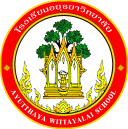 กิจกรรมโรงเรียนอยุธยาวิทยาลัย ปีการศึกษา 2562ชื่อกิจกรรม : Everyday Englishความสอดคล้องกับยุทธศาสตร์ กลยุทธ์ และนโยบาย :ยุทธศาสตร์ชาติ 20 ปี (พ.ศ.2560-2579) ด้านที่ 3	ยุทธศาสตร์กระทรวงศึกษาธิการ ฉบับที่ 12 ปีการศึกษา 2560-2564  ข้อที่ 3	นโยบายของ สพฐ. ข้อที่ 2	ยุทธศาสตร์ สพม. เขต 3  ข้อที่ 2 และ 5เกณฑ์คุณภาพโรงเรียนมาตรฐานสากล ข้อที่ 1 	มาตรฐานการประกันคุณภาพภายใน  มาตรฐานที่ 1  กลยุทธ์ของโรงเรียนอยุธยาวิทยาลัย ปีการศึกษา 2562-2564 ข้อที่ 1โครงการหลักของโรงเรียน  โครงการที่ 1 ตัวชี้วัดที่ 1.5 และ 1.9ลักษณะกิจกรรม :   กิจกรรมต่อเนื่อง   กิจกรรมใหม่	ชื่อผู้รับผิดชอบกิจกรรม : นางสาวจรินทร์ทิพย์  สิงห์เอ้ย 			 นางสาวณัฐกฤตา  วงษ์สงฆ์                                นายอรรณพ  จิวราห์ศรีสกุลกลุ่มบริหารงานที่รับผิดชอบ : กลุ่มบริหารวิชาการ1.  หลักการและเหตุผล  	เนื่องจากนักเรียนส่วนใหญ่  ขาดทักษะและประสบการณ์ในการสนทนาภาษาอังกฤษ โดยเฉพาะอย่างยิ่งทักษะด้านการฟัง  พูด  การใช้ภาษาต่างประเทศ (ภาษาอังกฤษ) ในการสนทนานั้น  นักเรียนส่วนใหญ่จะไม่กล้าที่จะพูดภาษาอังกฤษ  ส่วนหนึ่งเป็นเพราะว่านักเรียนไม่ได้ใช้ภาษาอังกฤษทุกวัน  จีงทำให้นักเรียนไม่กล้าพูดไม่กล้าที่แสดงออก  ภาษาอังกฤษเป็นภาษาต่างประเทศที่เป็นภาษาสากลที่นิยมใช้สื่อสารกันทั่วโลก  และมีบทบาทในชีวิตประจำวันของคนไทยมากขึ้นทุกวัน  ในยุคปัจจุบันเป็นยุคของข้อมูลข่าวสารที่ต้องใช้ภาษาอังกฤษเป็นสื่อกลางในการสื่อสารระหว่างประเทศต่างๆ  ดังนั้นจึงจัดทำกิจกรรมนี้ขึ้นโดยเห็นความสำคัญของนักเรียนในการเรียนรู้คำศัพท์  สำนวน  คำแสลง  บทสนทนาในชีวิตประจำวัน  อีกทั้งยังเพลิดเพลินกับคำถามชวนคิด  ช่วยส่งเสริมให้นักเรียนมีความมั่นใจในการใช้ภาษาอังกฤษ  รู้จักแสวงหาความรู้เพื่อเป็นพื้นฐานในการศึกษาในระดับที่สูงขึ้นต่อไป    2.  วัตถุประสงค์  	1. เพื่อพัฒนาผู้เรียนให้มีมีความสามารถในการคิดวิเคราะห์ คิดวิจารณญาณ อภิปราย แลกเปลี่ยนความคิดเห็นและแก้ปัญหา และนำไปประยุกต์ใช้ในสถานการณ์ต่างๆ ได้อย่างเหมาะสม	2. เพื่อพัฒนาผู้เรียนให้มีความรู้  ความเข้าใจ  และความสามารถในการใช้เทคโนโลยีสารสนเทศ และการสื่อสารได้ อย่างเหมาะสม มีประสิทธิภาพ3.  ตัวชี้วัดความสำเร็จ1.5 ผู้เรียนร้อยละ 80 มีความสามารถในการคิดวิเคราะห์ คิดวิจารณญาณ อภิปราย แลกเปลี่ยนความคิดเห็นและแก้ปัญหา และนำไปประยุกต์ใช้ในสถานการณ์ต่างๆ ได้อย่างเหมาะสม1.9 ผู้เรียนร้อยละ 80 มีความรู้  ความเข้าใจ  และความสามารถในการใช้เทคโนโลยีสารสนเทศ และการสื่อสารได้ อย่างเหมาะสม มีประสิทธิภาพ4. เป้าหมาย/ ผลผลิต 	4.1  เชิงปริมาณ  นักเรียนโรงเรียนอยุธยาวิทยาลัย จำนวน 4,155 คน ได้รับการจัดการเรียนรู้ที่ส่งเสริมให้เกิดทักษะด้านการใช้ภาษาอังกฤษ	4.2  เชิงคุณภาพ  ผู้เรียนร้อยละ 80 มีความสามารถในการคิดวิเคราะห์ คิดวิจารณญาณ อภิปราย แลกเปลี่ยนความคิดเห็นและแก้ปัญหา และนำไปประยุกต์ใช้ในสถานการณ์ต่างๆ ได้อย่างเหมาะสมผู้เรียนร้อยละ 80 มีความรู้  ความเข้าใจ  และความสามารถในการใช้เทคโนโลยีสารสนเทศ และการสื่อสารได้ อย่างเหมาะสม มีประสิทธิภาพ5. สถานที่ดำเนินการ	โรงเรียนอยุธยาวิทยาลัย6. ระยะเวลาดำเนินงาน	 24 พ.ค. 62 - 20 ม.ค. 637. ขั้นตอนการดำเนินกิจกรรม8. งบประมาณดำเนินการ      รวมทั้งสิ้น  2,000  บาท    โดยแบ่งเป็น	   งบอุดหนุนรายหัว				จำนวน       2,000     บาท		   งบพัฒนาผู้เรียน				จำนวน...........................บาท		   เงิน บ.ก.ศ.					จำนวน...........................บาท		   งบประมาณอื่น โปรดระบุ            		จำนวน...........................บาท       9. การติดตามและประเมินผล10.  ผลที่คาดว่าจะได้รับนักเรียนโรงเรียนอยุธยาวิทยาลัย มีทักษะการใช้ภาษาอังกฤษในการสื่อสาร  เต็มตามศักยภาพในการเรียนรู้ประมาณการงบประมาณที่ใช้ชื่อกิจกรรม กิจกรรม Everyday Englishกลุ่มสาระการเรียนรู้ภาษาต่างประเทศที่ขั้นตอนการดำเนินกิจกรรมงบประมาณงบประมาณงบประมาณงบประมาณงบประมาณระยะเวลาดำเนินการชื่อผู้รับผิดชอบที่ขั้นตอนการดำเนินกิจกรรมอุดหนุน     รายหัว(บาท)พัฒนาผู้เรียน(บาท)บ.ก.ศ.(บาท)อื่นๆ ระบุ  (บาท)รวม(บาท)ระยะเวลาดำเนินการชื่อผู้รับผิดชอบ1.Plan (วางแผน)Plan (วางแผน)Plan (วางแผน)Plan (วางแผน)Plan (วางแผน)Plan (วางแผน)Plan (วางแผน)Plan (วางแผน)1.ประชุมผู้เกี่ยวของวางแผนการดำเนินงานกิจกรรม Everyday  English-----21 พ.ค. 62จรินทร์ทิพย์  ณัฐกฤตา  อรรณพ2.Do (ปฏิบัติตามแผน)Do (ปฏิบัติตามแผน)Do (ปฏิบัติตามแผน)Do (ปฏิบัติตามแผน)Do (ปฏิบัติตามแผน)Do (ปฏิบัติตามแผน)Do (ปฏิบัติตามแผน)Do (ปฏิบัติตามแผน)2.- นำเสนอกิจกรรม Everyday  English- คำศัพท์/สำนวน/คำแสลง- บทสนทนาในชีวิตประจำวัน- คำถามชวนคิดเป็นภาษาอังกฤษ โดยพูดเสียงตามสายตอนเช้าที่ห้องประชาสัมพันธ์ เวลา 07.30 น. 2,000---2,00024 พ.ค.-20 ม.ค. 63จรินทร์ทิพย์  ณัฐกฤตา  อรรณพ3.Check (ตรวจสอบการปฏิบัติตามแผน)Check (ตรวจสอบการปฏิบัติตามแผน)Check (ตรวจสอบการปฏิบัติตามแผน)Check (ตรวจสอบการปฏิบัติตามแผน)Check (ตรวจสอบการปฏิบัติตามแผน)Check (ตรวจสอบการปฏิบัติตามแผน)Check (ตรวจสอบการปฏิบัติตามแผน)Check (ตรวจสอบการปฏิบัติตามแผน)3.-----จรินทร์ทิพย์  ณัฐกฤตา  อรรณพ  ที่ขั้นตอนการดำเนินกิจกรรมงบประมาณงบประมาณงบประมาณงบประมาณงบประมาณระยะเวลาดำเนินการชื่อผู้รับผิดชอบที่ขั้นตอนการดำเนินกิจกรรมอุดหนุน     รายหัว(บาท)พัฒนาผู้เรียน(บาท)บ.ก.ศ.(บาท)อื่นๆ ระบุ  (บาท)รวม(บาท)ระยะเวลาดำเนินการชื่อผู้รับผิดชอบ4.Act (ปรับปรุงแก้ไข)Act (ปรับปรุงแก้ไข)Act (ปรับปรุงแก้ไข)Act (ปรับปรุงแก้ไข)Act (ปรับปรุงแก้ไข)Act (ปรับปรุงแก้ไข)Act (ปรับปรุงแก้ไข)Act (ปรับปรุงแก้ไข)4.ประชุมหาแนวทางและข้อเสนอแนะเพื่อเป็นแนวทางการปรับปรุงแก้ไข-----ม.ค.จรินทร์ทิพย์  ณัฐกฤตา  อรรณพ  5.สรุปกิจกรรมและรายงานผลสรุปกิจกรรมและรายงานผลสรุปกิจกรรมและรายงานผลสรุปกิจกรรมและรายงานผลสรุปกิจกรรมและรายงานผลสรุปกิจกรรมและรายงานผลสรุปกิจกรรมและรายงานผลสรุปกิจกรรมและรายงานผล5.จัดทำเล่มสรุปกิจกรรมและประเมินผล-----ภายใน 15 วัน หลังจบกิจกรรมจรินทร์ทิพย์  ณัฐกฤตา  อรรณพ  รวมรวม2,0002,000ตัวชี้วัดความสำเร็จวิธีวัดและประเมินผลเครื่องมือวัดและประเมินผลผู้รับผิดชอบผู้เรียนร้อยละ 80 มีความสามารถในการคิดวิเคราะห์ คิดวิจารณญาณ อภิปราย แลกเปลี่ยนความคิดเห็นและแก้ปัญหา และนำไปประยุกต์ใช้ในสถานการณ์ต่างๆ ได้อย่างเหมาะสมทำการประเมินการคิดวิเคราะห์ของผู้เรียนแบบประเมินการคิดวิเคราะห์ของผู้เรียน- จรินทร์ทิพย์- ณัฐกฤตา- อรรณพผู้เรียนร้อยละ 80 มีความรู้  ความเข้าใจ  และความสามารถในการใช้เทคโนโลยีสารสนเทศ และการสื่อสารได้ อย่างเหมาะสม มีประสิทธภาพประเมินความรู้  ความเข้าใจ  และความสามารถในการใช้เทคโนโลยีสารสนเทศแบบ ความรู้  ความเข้าใจ  และความสามารถในการใช้เทคโนโลยีสารสนเทศ- จรินทร์ทิพย์- ณัฐกฤตา- อรรณพผู้เสนอกิจกรรมผู้ตรวจกิจกรรมลงชื่อ................................................(นางสาวจรินทร์ทิพย์  สิงห์เอ้ย)ตำแหน่ง ครูผู้ช่วยลงชื่อ ......................................................(นางมาลัย  ยิ่งมานะ)เจ้าหน้าที่แผนงานกลุ่มสาระการเรียนรู้ภาษาต่างประเทศหัวหน้าโครงการหลักหัวหน้าโครงการหลักลงชื่อ.................................................(นางรัชนา  แสงเปล่งปลั่ง)หัวหน้ากลุ่มงาน/ฝ่ายบริหารงานวิชาการลงชื่อ.................................................(นางรัชนา  แสงเปล่งปลั่ง)หัวหน้ากลุ่มงาน/ฝ่ายบริหารงานวิชาการผู้เห็นชอบโครงการผู้เห็นชอบโครงการลงชื่อ ....................................................(นายอนันต์  มีพจนา)รองผู้อำนวยการกลุ่มงานบริหารวิชาการลงชื่อ ....................................................(นายอนันต์  มีพจนา)รองผู้อำนวยการกลุ่มงานบริหารวิชาการหัวหน้างานแผนงานหัวหน้างานแผนงานลงชื่อ.................................................(นายสรรพสิทธิ์  โกศล)หัวหน้างานนโยบายและแผนงาน    ลงชื่อ.................................................(นายสรรพสิทธิ์  โกศล)หัวหน้างานนโยบายและแผนงาน    ผู้ตรวจสอบงบประมาณผู้ตรวจสอบงบประมาณลงชื่อ ....................................................(นายสมใจ  พัฒน์วิชัยโชติ)รองผู้อำนวยการกลุ่มบริหารงบประมาณลงชื่อ ....................................................(นายสมใจ  พัฒน์วิชัยโชติ)รองผู้อำนวยการกลุ่มบริหารงบประมาณผู้อนุมัติโครงการผู้อนุมัติโครงการ(    )  อนุมัติ               (    )  ไม่อนุมัติลงชื่อ .........................................................(นายวรากร  รื่นกมล)ผู้อำนวยการโรงเรียนอยุธยาวิทยาลัย(    )  อนุมัติ               (    )  ไม่อนุมัติลงชื่อ .........................................................(นายวรากร  รื่นกมล)ผู้อำนวยการโรงเรียนอยุธยาวิทยาลัยที่รายการจำนวนหน่วยราคาต่อหน่วยรวมเป็นเงินประเภทของงบประมาณที่ใช้1.กระดาษทำเกียรติบัตรสีขาว A4  160 แกรม 50 แผ่น2 แพ็ค1553102.พวงกุญแจตุ๊กตา71007003.กล่องดินสอ10606004ปากกาหัวการ์ตูน (สีน้ำเงิน)8302405. ไวนิลขนาด 1x2.5 ม. (งานจ้าง) 1150150รวมเงิน  (สองพันบาทถ้วน)รวมเงิน  (สองพันบาทถ้วน)รวมเงิน  (สองพันบาทถ้วน)รวมเงิน  (สองพันบาทถ้วน)2,000